Как да се предпазим от морбилиПо данни на Европейския център за превенция и контрол на заболяванията, през настоящата година се отчита нарастване на регистрираните случаи на морбили в държавите от ЕС. За сравнение, за периода януари-октомври 2023 г. са докладвани 1 429 заболели спрямо 60 за същия период на 2022 г. Най-много случаи са съобщени от Румъния (979 сл.), Австрия (157 сл.), Франция (106 сл.) и Германия (56 сл.).По данни на Световна здравна организация, за периода януари-септември 2023г. на територията на Европейския регион на организацията са установени общо 15 951 заболели от морбили, от които 15 239 сл. в държави извън ЕС: Казахстан (4 445 сл.), Турция (4 058 сл.), Русия (3 099 сл.), Киргистан (2 087 сл.) и др.Пред последния месец, по данни от медиите, в Румъния са регистрирани около 2 000 нови случая, част от които са хоспитализирани деца, поради тежко протичане. Това е довело до обявяване на национална епидемия и предприемане на мерки от страна на румънските здравни власти по имунизация на неваксинирани деца, вкл. и такива на възраст 9-11 м.Какво представлява заболяването морбили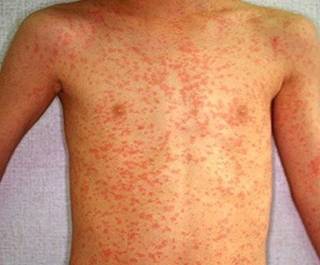 	Морбили е остро протичащо и силно заразно инфекциозно заболяване, причиняващо се от вирус, което се характеризира с висока температура (треска), хрема, кашлица, зачервяване на очите и разпространяващ се кожен обрив. Вирусната инфекция при морбили засяга предимно дихателната система и е потенциално сериозно заболяване.	Заболяването морбили се причинява от инфекция с морбилния вирус. Морбилния вирус се разпространява лесно.	Заболяването се характеризира със следните симптоми : повишаване на температурата, секреция от носа, кихане, сълзотечение, кашлица. Постепенно температурата достига до 39 градуса, появява се характерен петнист обрив, който през първия ден обхваща лицето, шията и горната част на гръдния кош, на втория-третия ден ангажира туловището и крайниците До 5-6 дни общото състояние се подобрява, ако не настъпят усложнения.2.Какви са усложненията от морбили30 % от децата и възрастните, заразени с морбили, могат да развият усложнения. Темогат да включват ушни инфекции и диария.Пневмонията е потенциално сериозно усложнение, довело до смъртта на някои пациенти с морбили. Пневмонията е най-честата причина за смърт, свързана с морбили.Смъртността от морбили е в диапазона 1–3 души на 1 000 случая и е най-висока при хора на възраст под пет години и сред имунокомпрометираните лица.Около 1 пациент с морбили на 1 000 развива възпаление на мозъчнататъкан(енцефалит),заболяване, което води до трайна неврологична инвалидност при приблизително един отчетири случая.Много рядко персистираща инфекция с вируса на морбили може да доведе до подостърсклерозиращ паненцефалит (SSPE), заболяване, при което нервите и мозъчната тъкан дегенерират прогресивно и което е по-вероятно да се появи, ако инфекцията с морбили се случи в по-млада възраст. SSPE обикновено се появява няколко години след като засегнатият пациент е боледувал от морбили; средно се наблюдава 7 до 10 години след заразяването. Симптомите включват промени в личността, постепенно влошаване на психиката, мускулни спазми и други невромускулни симптоми. Не съществува лечение за SSPE и той винаги води до смърт.3. По какъв начин човек се заразява от морбили?	Болестта се разпространява от човек на човек доста лесно. Вирусът на морбили е силно заразен. Той се пренася по въздушно-капков път чрез микроскопични капчици, които се отделят от носа, гърлото и устата на болен в ранните фази на болестта. Тези "заразени" капчици се отделят при кашлица и кихане. Заразяването с вируса на морбили може да стане при директен контакт с носен или гърлен секрет от заразен човек или при контакт с предмети, заразени с вируса на морбили. 4. Какъв е инкубационният период на инфекциозното заболяване морбили?	Периодът от първия контакт с вируса (със заразения човек или носител на вируса) до изявата на първите симптоми на болестта се нарича инкубационен период. За инфекцията с морбили инкубационният период е 1-2 седмици (7-14 дни). Обривът обикновено се появява около 14 дни след заразяването. Болният от морбили е потенциално заразен и опасен и може да предава вируса от 1 до 2 дни преди появата на първите симптоми до пълното изчезване на обрива.5.Кой боледува от морбили, изгражда ли се имунитет срещу болестта и как?	От морбили боледуват предимно деца, но заболяването може да засегне хора на всяка възраст. По-висок риск за заболяване от морбили съществува за кърмачета, които са твърде малки за да бъдат имунизирани срещу болестта (първата ваксинация се прави на 13 месечна  възраст), деца, които отказват имунизация. Всеки неимунизиран човек е изложен на риск от заболяване от морбили и излага околните на риск. Срещу морбили съществува естествен имунитет. Кърмачетата, родени от майка, прекарала морбили получават пасивен имунитет (предаден от майката), траещ до края на първата година от живота им. След преболедуването от морбили както и след правилно проведена имунизация човек развива доживотен имунитет срещу вируса на морбили.6.Кога се налага да потърсите лекарска помощ?	Потърсете лекарска помощ при всяко температурно състояние, придружено или последвано от обрив при деца и възрастни. Ако забележите гореописаните симптоми на морбили потърсете Вашия личен лекар. По негова преценка, той ще Ви насочи към лекар инфекционист-епидемиолог (лекар, специализиран в откриването, лечението и предпазването от инфекциозни заболявания) или педиатър (детски лекар).7.Може ли да се предпазим от морбили? 	 Основното средство за профилактика на заболяването е приложението на живата противоморбилна ваксина. У нас се прилага триваксина ( морбили-паротит-рубеола ) на 13 месеца, с реимунизация на 12 години. Прилагането на тази ваксина е включено в задължителния имунизационен календар на република България. При поява на заболели от морбили задължителна предпазна мярка е изолацията на болните в домашна или болнична обстановка.